GUVERNUL ROMÂNIEI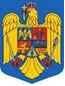 ORDONANȚĂ DE URGENȚĂprivind unele măsuri de eficientizare a gestionării deșeurilor, precum și pentru modificarea și completarea unor acte normativePrin Hotărârea Curții de Justiție a Uniunii Europene pronunțată în data de 18.10.2018, s-a constatat că România nu și-a îndeplinit obligațiile care îi revin în temeiul art. 14 lit. (b) coroborat cu art. 13 din Directiva 1999/31/CE a Consiliului din 26 aprilie 1999 privind depozitele de deșeuri, respectiv obligația de închidere a 68 de depozite de deșeuri neconforme (municipale, industriale periculoase/nepericuloase),În acest sens, prin Legea nr. 144/2019 pentru modificarea şi completarea Legii nr. 255/2010 privind exproprierea pentru cauză de utilitate publică, necesară realizării unor obiective de interes naţional, judeţean şi local, republicată, cu modificările și completările ulterioare, s-au declarat de utilitate publică inclusiv lucrările de închidere și ecologizare a depozitelor de deșeuri, efectuate de stat prin autoritățile publice centrale, ca urmare a stabilirii în sarcina acestuia a unor măsuri, în baza unor hotărâri ale Curții de Justiție a Uniunii Europene, iar expropriatorul pentru lucrările de închidere și ecologizare a depozitelor de deșeuri este Ministerul Mediului, Apelor și Pădurilor prin Administrația Fondului pentru Mediu, Luând în considerare faptul că în situația nerespectării de a lua măsuri pentru închiderea depozitelor de deșeuri neconforme, în contextul Hotărârii Curții de Justiție a Uniunii Europene, România riscă sancțiuni pecuniare drastice, care pot dezechilibra bugetul de stat, pe un termen considerabil,Având în vedere faptul că Administrația Fondului pentru Mediu a demarat o analiză diagnostic (due diligence - pentru 25 depozite neconforme) în vederea stabilirii situației în care se află operatorii economici care dețin în proprietate imobilele supuse exproprierii, precum și a informațiilor de ordin tehnic necesare lansării procedurilor de achiziție pentru întocmirea studiilor de fezabilitate, necesare exproprierilor,Ținând cont că România, în calitate de stat membru al Uniunii Europene, trebuie să pună în aplicare obligațiile care derivă din acquis–ul UE și să adopte acte normative care creează cadrul necesar și predictibil pentru autoritățile locale și mediul privat în sensul stimulării performanței, concurenței echitabile, evitând astfel obstacolele în calea bunei funcționări a pieței interne,Luând în considerare necesitatea instituirii unor măsuri care privesc modul de reglementare și organizare  a sistemului de gestionare a deșeurilor, astfel încât să reflecte prevederile directivelor europene  în ceea ce privește mecanismele care vor conduce la atingerea obiectivelor de pregătire pentru reutilizare și reciclarea deșeurilor care au devenit mult mai ambițioase, reflectând mai bine politica Uniunii de a trece la o economie circulară,În baza faptului că prin Planul Național de Redresare și Reziliență se urmăresc investiții în managementul sustenabil al gunoiului de grajd și al altor deșeuri agricole compostabile finanțate prin PNRR, care vor contribui la reducerea emisiilor de gaze cu efect de seră, în special a metanului și a amoniacului rezultate din activitățile agricole specifice, precum și reducerea poluării cu nitrați și nitriți,Pentru respectarea obligaţiilor care decurg din calitatea de stat membru al Uniunii Europene şi valorizarea principiilor cooperării loiale, bunei-credinţe şi a echivalenţei,Întrucât elementele antemenționate constituie premisele unei situații urgente și extraordinare a căror reglementare nu poate fi amânată și care impune adoptarea de măsuri imediate în vederea stabilirii cadrului normativ adecvat, precum și consecința negativă asupra bugetului de stat pe care ar produce-o neadoptarea acestor măsuri,În considerarea faptului că aceste aspecte vizează interesul public general și constituie situații de urgență și extraordinare a căror reglementare nu poate fi amânată, În temeiul art. 115 alin. (4) din Constituția României, republicată, Guvernul României adoptă prezenta ordonanță de urgență:Art. I. - Ordonanța de urgență a Guvernului nr. 196/2005 privind Fondul pentru mediu, aprobată cu modificări și completări prin Legea nr. 105/2006, publicată în Monitorul Oficial al României, Partea I, nr. 1193 din 30 decembrie 2005, cu modificările și completările ulterioare, se modifică și se completează după cum urmează:2. La articolul 9, alineatul (1), după litera y) se introduce o nouă literă, litera z), cu următorul cuprins:„z) o contribuție datorată de către operatorii economici care introduc pe piață ambalaje primare nereutilizabile prevăzute în Hotărârea Guvernului nr. 1074/2021 privind stabilirea sistemului de garanție-returnare pentru ambalaje primare nereutilizabile, republicată, cu modificările ulterioare, calculată începând cu data de 01.01.2024 astfel:pentru fiecare unitate de ambalaj nereutilizabil din metal pentru care nu au fost îndeplinite obiectivele minime anuale de returnare, contribuția este egală cu valoarea garanției prevăzute la art. 12 alin. (5) din Hotărârea Guvernului nr. 1074/2021, republicată, cu modificările ulterioare; pentru fiecare unitate de ambalaj nereutilizabil din sticlă și/sau plastic, după caz, pentru care nu au fost îndeplinite obiectivele minime anuale de returnare, contribuția este egală cu valoarea dublă a garanției prevăzute la art. 12 alin. (5) din Hotărârea Guvernului nr. 1074/2021 privind stabilirea sistemului de garanție-returnare pentru ambalaje primare nereutilizabile, republicată, cu modificările ulterioare.Plata contribuțiilor prevăzute la punctele 1 și 2 se va efectua pentru diferența dintre cantitățile de ambalaje primare nereutilizabile corespunzătoare obiectivelor minime anuale de returnare prevăzute la art. 4 alin. (2) din Hotărârea Guvernului nr. 1074/2021, republicată, cu modificările ulterioare și cantitățile de ambalaje nereutilizabile efectiv returnate.”3. La articolul 10, după alineatul (35) se introduce un nou alineat, alineatul (36), cu următorul cuprins:„(36) Operatorii economici prevăzuți la art. 9 alin. (1) lit. z) sunt obligați să declare semestrial, până la data de 25 a lunii următoare semestrului de raportare, cantitățile de ambalaje primare nereutilizabile, respectiv unitățile de ambalaje primare nereutilizabile, cât și cantitățile de ambalaje primare nereutilizabile folosite, returnate și gestionate de către aceștia.”4. La articolul 11, după alineatul (24) se introduce un nou alineat, alineatul (25), cu următorul cuprins:„(25)  Sumele prevăzute la art. 9 alin.( 1) lit.z se declară și se plătesc anual de către operatorii economici prevăzuţi la art. 16 alin. (1) din Legea nr. 249/2015 privind modalitatea de gestionare a ambalajelor şi a deşeurilor de ambalaje, cu modificările şi completările ulterioare, prin intermediul  administratorului SGR, până la data de 25 ianuarie inclusiv, a anului următor.5. La articolul 13,  alineatul (25) se modifică și va avea următorul cuprins:„(25) Sumele rezultate din aplicarea prevederilor art. 9 alin. (1) lit. c), v) și z) se utilizează pentru finanțarea dezvoltării infrastructurii gestionării deșeurilor în vederea atingerii obiectivelor naționale în domeniu, având la bază strategia stabilită de autoritatea publică centrală pentru protecția mediului.”6. Articolul 17 se modifică și va avea următorul cuprins:„Art. 17 - Metodologia de calcul al contribuțiilor și taxelor prevăzute la art. 9 alin. (1) lit. a) - f), i), j), p), q), s), ș), ț), v) - y) și z) se stabilește prin ordin al conducătorului autorității publice centrale pentru protecția mediului.”Art. II. - Ordonanţa Guvernului nr. 2/2021 privind depozitarea deşeurilor, publicată în Monitorul Oficial, Partea I, nr. 794 din 18 august 2021, se modifică și se completează după cum urmează:1. La articolul 38, după alineatul (1) se introduce un nou alineat, alineatul (2), cu următorul cuprins:„(2) Actualizarea anexei nr. 5 se face prin ordin al ministrului mediului, apelor şi pădurilor, ori de câte ori autoritatea publică centrală pentru protecţia mediului apreciază ca fiind necesar.”2. La anexa nr. 5, tabelele 5.1, 5.3 și 5.4, se modifică și vor avea următorul cuprins:„ Tabelul 5.1 Depozite neconforme clasa "b" din zona urbană care au sistat depozitarea conform anilor înscrişi în tabel11 Depozite care fac obiectul Hotărârii Curţii de Justiţie a Uniunii Europene din 18 octombrie 2018........................................................................................................................................................................Tabelul 5.3Depozite de deşeuri industriale periculoase care au sistat/încetat depozitarea până la 31 decembrie 200622Depozite care fac obiectul Hotărârii Curţii de Justiţie a Uniunii Europene din 18 octombrie 2018.Tabelul 5.4Depozite de deşeuri industriale nepericuloase care au sistat/încetat depozitarea între 1 ianuarie 2007 şi 16 iulie 200933Depozite care fac obiectul Hotărârii Curţii de Justiţie a Uniunii Europene din 18 octombrie 2018Art. III. - Legea serviciului de salubrizare a localităților nr. 101/2006, republicată în Monitorul Oficial al României, Partea I, nr. 658 din 8 septembrie 2014, cu modificările şi completările ulterioare, se completează după cum urmează:1. La articolul 2, alineatul (4), după punctul 13 se introduc 5 puncte noi, punctele 14 – 18 cu următorul cuprins:„14) refuse derived fuel, denumit în continuare RDF – mixtură de deșeuri sortate din hârtie/carton, plastic, lemn, anumite textile etc., deșeuri care au potențial scăzut de reciclare;15) solid recovered fuel, denumit în continuare SRF – deșeuri reziduale uscate prin tratare aerobică (bio-uscare), din care au fost extrase componentele cu valoare calorifică scăzută și deșeurile inerte.”16) instalație integrată de tratare – instalație de tratare a deșeurilor care implică cel puțin două activități ale serviciului de salubrizare și care asigură tratarea deșeurilor colectate separat, prin tratare anaerobă și/sau aerobă și prin tratare mecano-biologică. În funcție de fluxul tehnologic / caracteristicile tehnologice ale instalației integrate de tratare, materialul de ieșire din instalație poate fi, după caz: deșeu cu potențial de valorificare prin reciclare, deșeu organic stabilizat / inert biologic, inclusiv CLO, amestec de deșeuri cu potențial energetic RDF/SRF și/sau biogaz;17) tratare mecanico/biologică – tratarea deșeurilor municipale reziduale, deșeurilor nesortate sau orice alte deșeuri biologice improprii pentru compostare sau digestie anaerobă pentru a fi stabilizate și pentru a reduce volumul deșeurilor;18) deșeuri municipale reziduale – fracția de deșeuri municipale rămasă după separarea la sursă a fracțiunilor de deșeuri municipale, cum ar fi biodeșeurile, deșeurile de plastic, hârtie și carton, metale, sticlă, improprii pentru producerea de compost deoarece sunt amestecate, combinate sau contaminate cu produse sau materiale potențial poluante.”Art. IV. - Legea nr. 181/2020 privind gestionarea deșeurilor nepericuloase compostabile, publicată în Monitorul Oficial al României, Partea I, nr. 762 din 20 august 2020, se modifică după cum urmează: 1. La articolul 2, alineatul (2) se modifică și va avea următorul cuprins:„(2) Criteriile de conformitate pentru deşeurile biodegradabile, aditivi şi agenţi auxiliari care urmează a fi supuşi compostării şi digestiei anaerobe sunt definite în Normele tehnice privind activitatea de compostare şi digestie anaerobă, denumite în continuare Norme tehnice, emise prin ordin al ministrului agriculturii şi dezvoltării rurale pentru produsul de calitate foarte bună și bună din categoriile de folosință A și B prevăzute la art. 8 alin. (1) lit. a) și b) și prin ordin al ministrului mediului, apelor și pădurilor pentru produsul de calitate inferioară din categoria de folosință C prevăzută la art. 8 alin. (1) lit. c).”2. La articolul 17, alineatul (1) se modifică și va avea următorul cuprins:„(1) Normele tehnice prevăzute la art. 2 alin. (2) vor fi elaborate și aprobate până la data de 31 decembrie 2023.PRIM - MINISTRUMARCEL CIOLACUJudeţNume depozit/ LocalizareAn sistare depozitareBraşovBraşov2007JudeţulNumele operatorului economicBacăuS.C. SOFERT - S.A.BacăuS.C. Rafinăria Dărmăneşti - S.A.BihorS.C. PETROLSUB - S.A.BihorS.C. PETROLSUB - S.A.BihorS.C. SINTEZA - S.A.BihorS.C. PETROLSUB - S.A.BihorS.C. PETROL DERNA - S.A.BihorS.C. PETROL DERNA - S.A.BihorS.C. SINTEZA - S.A.BihorS.C. CEMTRADE - S.A. OradeaBihorS.C. CEMTRADE - S.A. OradeaBistriţa-NăsăudS.C. ARIO - S.A.BuzăuS.C. RAFINĂRIA "VENUS OILREG" - S.A. Râmnicu SăratIlfovS.C. NEFERAL - S.A.MaramureşS.C. ROMPLUMB - S.A.MureşS.C. BICAPA - S.A.PrahovaS.C. Rafinăria Astra Română - S.A.PrahovaS.C. Rafinăria Vega Ploieşti - S.A.PrahovaS.C. Rafinăria Steaua Română - S.A.PrahovaS.C. Rafinăria Steaua Română - S.A.SibiuS.C. SOMETRA - S.A. Copşa MicăTeleormanS.C. TURNU - S.A.JudeţulNumele operatorului economicAlbaS.C. SATURN - S.A. Alba IuliaBacăuS.C. CAROM - S.A. OneştiBraşovENERGO TECH - S.R.L.ClujS.C. SOMEŞ DEJGalaţiELNAVGalaţiISPAT SIDEXHunedoaraS.C. FOREVER - S.R.L. CălanMureşS.C. CARBID FOX - S.A.OltSMRTulceaS.C. FERAL - S.A.”